             Карар                                                                                         решениеО пролонгации Соглашений между органами местного самоуправления муниципального района Чекмагушевский район Республики Башкортостан и сельского поселения Имянликулевский сельсовет муниципального района Чекмагушевский  район  Республики Башкортостан о передаче сельскому поселению части полномочий муниципального района          В  соответствии с  частью  4  	статьи	 15 Федерального закона от                       06 октября 2003 года № 131 – ФЗ  «Об	 общих принципах организации местного самоуправления в Российской Федерации»,  руководствуясь Законом Республики Башкортостан от 30 октября 2014 года №139-з «О внесении изменений в Закон Республики Башкортостан «О местном  самоуправлении в Республике Башкортостан»,  Совет сельского поселения Имянликулевский сельсовет муниципального района Чекмагушевский район Республики Башкортостан РЕШИЛ:    1. Пролонгировать  Соглашение  между органами местного самоуправления муниципального района Чекмагушевский район Республики Башкортостан и сельского поселения Имянликулевский сельсовет муниципального района     Чекмагушевский   район   Республики    Башкортостан	    о передаче  сельскому поселению части полномочий муниципального района, утвержденное решением Совета сельского поселения Имянликулевский сельсовет муниципального района Чекмагушевский район Республики Башкортостан от 21.12.2015 г. № 23, с 01 января 2017 года по 31 декабря 2017 года.       2. Настоящее решение вступает в силу с момента подписания.        3.  Разместить настоящее решение на официальном информационном сайте Администрации сельского поселения Имянликулевский сельсовет муниципального района Чекмагушевский район Республики Башкортостан http://imyn_chek@ufamts.ru  и обнародовать на информационном стенде Администрации сельского поселения Имянликулевский сельсовет муниципального района Чекмагушевский район Республики Башкортостан.          Глава сельского поселения        Имянликулевский сельсовет                                 Р.Р.Тимерханов                                              с. Имянликулево21 декабря .№ 86БАШҠОРТОСТАН РЕСПУБЛИКАһЫСАҠМАҒОШ  РАЙОНЫмуниципаль районЫНЫҢИмӘНЛЕҠУЛ  АУЫЛ СОВЕТЫАУЫЛ  БИЛӘмӘҺЕ СОВЕТ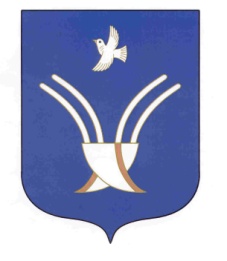 Совет сельского поселенияИМЯНЛИКУЛЕВСКИЙ СЕЛЬСОВЕТмуниципального района Чекмагушевский район Республики Башкортостан